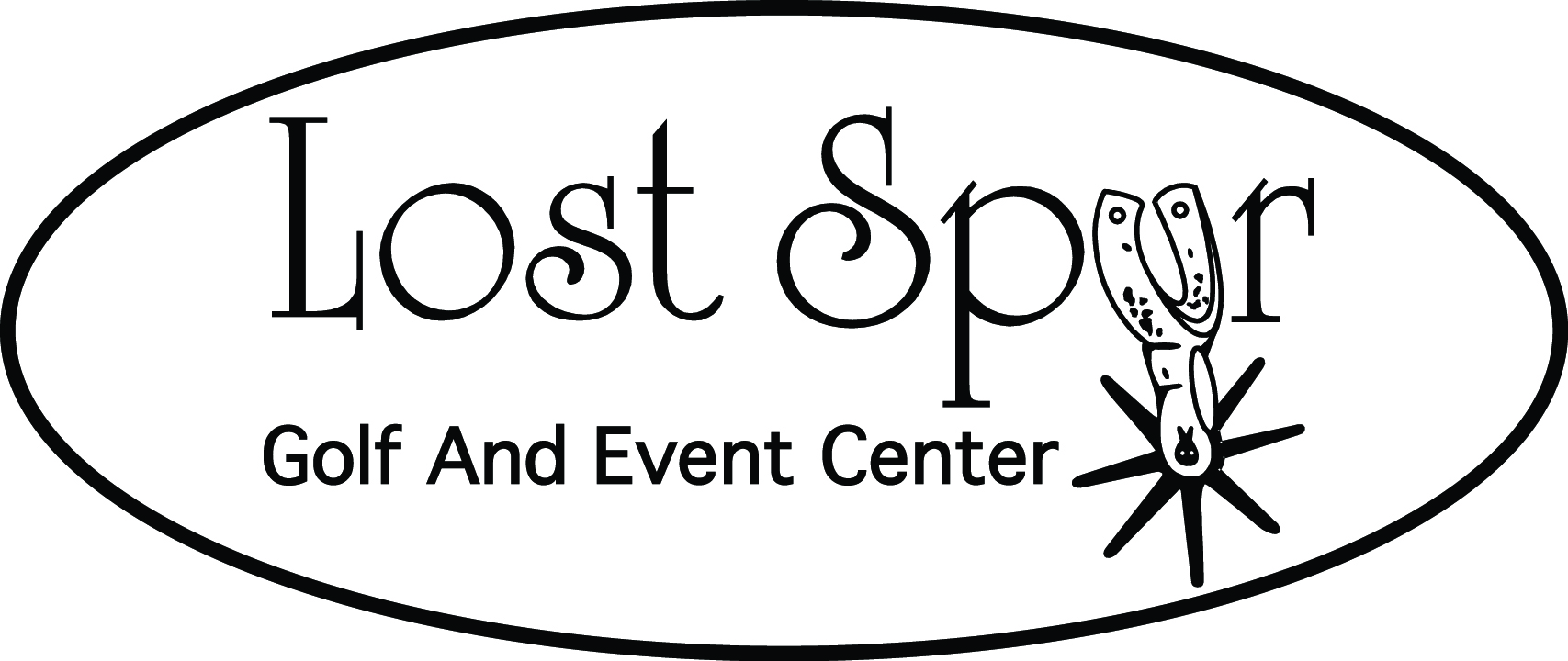 2020 Thursday Ladies League RegistrationName:  _____________________________________Address:  ___________________________________      City:  ___________________ State:  _____ Zip:  _______Phone number:  _____________________________E-mail address:  _____________________________Signing up as:Individual _____ 2-some _____ 3-some _____ 4-some _____Team:____________________________________________________________________________________________________________________Payment: Registration fee and green fees are due at time of registration. Carts are additional each week.  Registration Fee $50Season Green Fees $304.00 (16 weeks)CHECK____Visa ___	Mastercard ___	American Express___	     Discover ___ Card number: _____________________________Expiration: ________Sec. Code___May 7th – August 20nd Every ThursdayBanquet will be on August 27nd   August 27th will be reserved for a make up day